T.C.Çifteler KaymakamlığıSami Arıel Anadolu Lisesi Müdürlüğü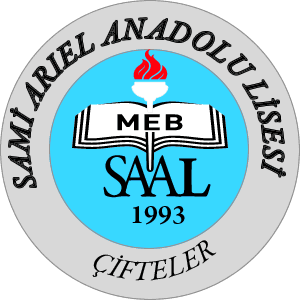 2019-2023Stratejik Planı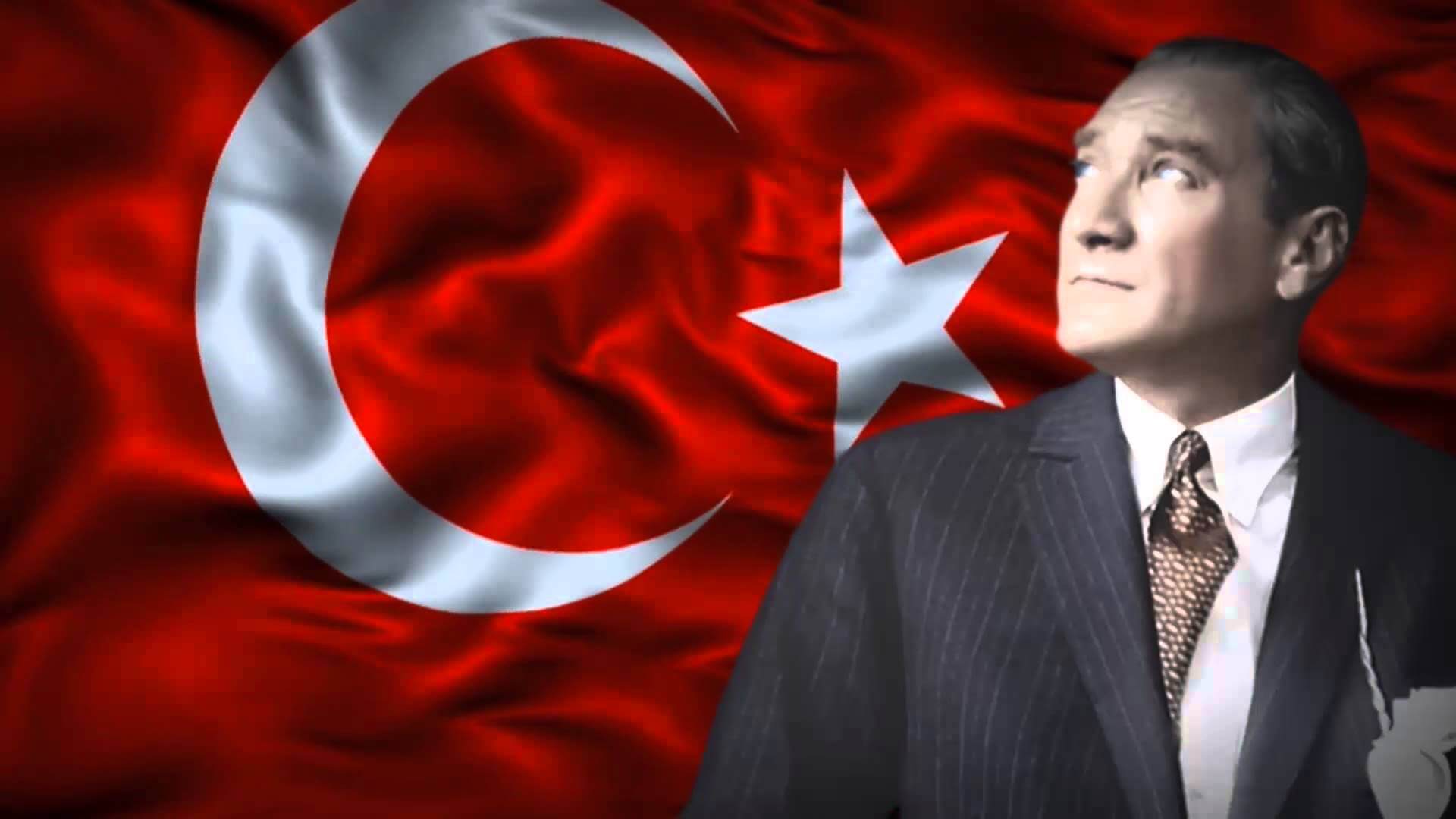 “Milli Eğitim'in gayesi; memlekete ahlâklı, karakterli, cumhuriyetçi, inkılâpçı, olumlu, atılgan, başladığı işleri başarabilecek kabiliyette, dürüst, düşünceli, iradeli, hayatta rastlayacağı engelleri aşmaya kudretli, karakter sahibi genç yetiştirmektir. Bunun için de öğretim programları ve sistemleri ona göre düzenlenmelidir. (1923)”                      Mustafa Kemal ATATÜRK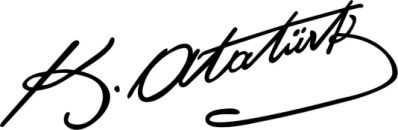 SunuşStrateji sonuçları etkili ve riskli olabilen seçimlerdir. Bir örgütün amacına ulaşmak için izleyeceği yollar da denilebilir. Planlama ise bir seçim tercih sürecidir. Stratejik planlama ise ileriye dönük tercihlerin bilimsel verilere dayalı bir yola kanalize edilmesidir. Stratejik yönetim, kurumun gelecekte yer alacağı pozisyonu belirlemeye yönelik süreci kapsamaktadır. 	Bireyler kurumlar ve işletmeler rekabetin yoğun ve kırıcı olmadığı, ortamın istikrarlı olduğu, koşulların kısa vadede değişmediği durumlarda ayakta kalmakta zorluk çekmezler. Başarılı olmamaları için hiçbir neden yoktur.	Günümüzde ise teknoloji çok büyük bir hızla gelişmektedir. Bu gelişmenin sonucu olarak artık dünyanın herhangi bir noktasında meydana gelen bir olaydan dünyanın dört bir yanında insanlar anında haberdar olabilmektedir. Bu anlamıyla dünyadaki sınırlar bir kalkmış sayılabilir. Adına küreselleşme de denilen bu ortamda her konuda yoğun rekabet yaşanmaktadır. Böyle bir ortamda başarılı olmak, hedefe varmak çok zordur. Öyle ki bu girdaptan çıkabilmek, başarılı olabilmek için kişiler, kuruluşlar ve işletmeler değişik stratejiler üretmek zorundadır. Yoksa gelişme, değişme ve ilerlemelerin saniyeyle yarıştığı böyle bir ortamda başarılı olmaları olanaksızdır. Oysa kişi, kurum ve işletmelerin önündeki engel bir planlarının olmayışıdır. Yapılan her şeyin dünden örnek alınarak yapıldığı, somut verilere dayandırılmadan ve bu hizmeti daha iyi nasıl yaparım kaygısı taşımadan verilen ödeneklerle yetinildiği, ödenek istedim ama ancak bu kadar verdiler, bu kadar ödenekle bu kadar hizmet yapılır mantığının hakim olduğu bir örgütte başarılı olmanın imkanı yoktur.	Basit bir çiftçi bile geçmiş yıldaki veriler doğrultusunda hareket edip, bir sonraki yılın planını yaparken; Baş döndürücü bir hızla bilim ve teknoloji alanındaki gelişmeler doğrultusunda eğitimin yapılandırılmaması düşünülemez.Süreyya DOKUZAĞAÇ                                                                                                  Okul MüdürüTablolarTablo 1: Stratejik Plan Üst Kurulu ve Stratejik Ekip Bilgileri	9Tablo 2: Okul Müdürleri	11Tablo 3: Okul Künyesi	13Tablo 4: Çalışan Bilgileri Tablosu	14Tablo 5: Okul Yerleşkesine İlişkin Bilgiler	15Tablo 6: Öğrenci Sayıları	15Tablo 7: Teknolojik Kaynaklar Tablosu	16Tablo 8: Gelir/Gider Bilgisi Tablosu	16Tablo 9: Güçlü Yönler Bilgisi	40Tablo 10: Zayıf Yönler Bilgisi	40Tablo 11: Fırsatlar Bilgisi	41Tablo 12: Tehditler Bilgisi	41Tablo 13: Gelişim ve Sorun Alanları Bilgisi	42Tablo 14: 1. Tema: Eğitim ve Öğretime Erişim	42Tablo 15: 2. Tema: Eğitim ve Öğretimde Kalite	42Tablo 16: 3. Tema: Kurumsal Kapasite	43Tablo 17: Performans Göstergeleri Bilgisi (Tema1)	47Tablo 18: Eylemler Bilgisi (Tema 1)	47Tablo 19: Performans Göstergeleri Bilgisi (Tema2)	48Tablo 20: Eylemler Bilgisi (Tema2)	48Tablo 21: Performans Göstergeleri Bilgisi (Tema 3)	50Tablo 22: Eylemler Bilgisi (Tema 3)	50Tablo 23: 2019-2023 Stratejik Planı Faaliyet/Proje Maliyetlendirme Tablosu	52ŞekillerŞekil 1: Öğrencilerin Öğretmelere Ulaşılabilirlik Düzeyi	17Şekil 2: Öğrencilerin İdareye Ulaşılabilirlik Düzeyi	17Şekil 3: Öğrencilerin Rehberlik Servisine Ulaşılabilirlik Düzeyi	18Şekil 4: Öğrencilerin Öneri ve İsteklerinin Değerlendirme Düzeyi	18Şekil 5: Öğrencilerin Güvende Hissetme Düzeyi	19Şekil 6: Öğrencilerle İlgili Alınan Kararlarda Öğrencilerin Görüşlerinin Alınma Düzeyi	19Şekil 7: Öğretmenlerin Ders İşlenişlerinin Değerlendirilmesi Düzeyi	20Şekil 8: Derslerde Uygun Araç Gereç Kullanılma Düzeyi	20Şekil 9: Öğrencilerin Teneffüslerde İhtiyaçlarını Giderebilme Düzeyi	21Şekil 10: Okul İçi ve Dışı Temizlik Düzeyi	21Şekil 11: Fiziki Mekanların Yeterlilik Düzeyi	22Şekil 12: Öğrencilerin Kantini Değerlendirme Düzeyi	22Şekil 13: Öğrencilerin Okuldaki Sanatsal ve Kültürel Faaliyetlerini Değerlendirme Düzeyi	23Şekil 14: Katılımcı Karar Alma Seviyesi	24Şekil 15: Duyuruların İletilme Seviyesi	25Şekil 16: Ödüllendirmede Adil Olma, Tarafsızlık ve Objektiflik Seviyesi	25Şekil 17: Öğretmenlerin Kendini Değerli Hissetme Seviyesi	26Şekil 18: Okulun Öğretmenlere Kendini Geliştirme İmkanı Tanıma Seviyesi	26Şekil 19: Okulun Yeterli Donanıma Sahip Olma Seviyesi	27Şekil 20: Okul Çalışanlarına Yönelik Sosyal ve Kültürel Faaliyetler Seviyesi	27Şekil 21: Öğretmenler Arasında Ayrım Yapma-Yapmama Seviyesi	28Şekil 22: Toplum Üzerinde Olumlu Etki Bırakacak Çalışmaların Yapılma Seviyesi	29Şekil 23: Yöneticilerin Yaratıcı ve Yenilikçi Düşüncelerin Üretilmesini Teşvik Etme Seviyesi	29Şekil 24: Çalışanlarla Bilgi Alışverişi Yapma Seviyesi	30Şekil 25: Sadece Öğretmenlerin Kullandığı Yerlerin Yeterlilik Seviyesi	30Şekil 26: Öğretmenlerin Kendi Alanlarına Yönelik Güncelleme Yapma Seviyesi	31Şekil 27: Velilerin Ulaşabilme Seviyesi	32Şekil 28: Duyuruların Zamanında Öğrenilme Seviyesi	32Şekil 29: Rehberlik Hizmeti Alma Seviyesi	33Şekil 30: İstek ve Şikayetleri Dikkate Alma Seviyesi	33Şekil 31: Velilerin, Dersin İşlenişi Konusunda Düşünceleri	34Şekil 32: Okulun Güvenlik Seviyesi	35Şekil 33: Okulda Velilerin İlgilendiren Kararlarda Görüşlerinin Dikkate Alınma Seviyesi	35Şekil 34: E-Okul ve Okulun İnternet Sitesinin Takip Seviyesi	36Şekil 35: Öğrencisinin Okulu Sevme ve Öğretmenleri ile Anlaşabilme Seviyesi	37Şekil 36: Okulun, Teknik Araç Gereç Yönünden Yeterlilik Seviyesi	37Şekil 37: Okulun Temizlik ve Bakımlılık Seviyesi	38Şekil 38: Okulun, Fiziki Mekanlarının Yeterlilik Seviyesi	38Şekil 39: Okulda Yeterli Miktarda Sanatsal ve Kültürel Faaliyete Katılma Seviyesi	39Giriş 5018 Sayılı Kamu Mali Yönetimi ve Kontrol Kanunu ile kamu kaynaklarının daha etkili ve verimli bir şekilde kullanılması, hesap verebilir ve saydam bir yönetim anlayışının oluşması hedeflenmektedir.Hayatın hangi aşamasına bakarsanız bakın mutlaka belli bir planlama vardır. Sözünü ettiğimiz eğitim ve geleceğimiz olan çocuklar olunca planlamanın önemi daha çok ortaya çıkmaktadır. Geçmişten günümüze gelirken var olan yaratıcılığın getirdiği teknolojik ve sosyal anlamda gelişmişliğin ulaştığı hız, artık kaçınılmazları da önümüze sererek kendini göstermektedir. Güçlü ekonomik ve sosyal yapı, güçlü bir ülke olmanın ve tüm değişikliklerde dimdik ayakta durabilmenin kaçınılmazlığı da oldukça büyük önem taşımaktadır. Gelişen ve sürekliliği izlenebilen, bilgi ve planlama temellerine dayanan güçlü bir yaşam standardı ve ekonomik yapı; stratejik amaçlar, hedefler ve planlanmış zaman diliminde gerçekleşecek uygulama faaliyetleri ile (STRATEJİK PLAN) oluşabilmektedir.Büyük önder Atatürk’ü örnek alan bizler; Çağa uyum sağlamış, çağı yönlendiren öğrenciler yetiştirmek için kurulan okulumuz, geleceğimiz teminatı olan öğrencilerimizi daha iyi imkanlarla yetişip, düşünce ufku ve yenilikçi ruhu açık Türkiye Cumhuriyetinin çıtasını daha yükseklere taşıyan bireyler olması için öğretmenleri ve idarecileriyle özverili bir şekilde tüm azmimizle çalışmaktayız.En büyük amacımız yalnızca Anadolu Lisesi mezunu gençler yetiştirmek değil, girdikleri her türlü ortamda çevresindekilere ışık tutan, hayata hazır, hayatı aydınlatan, bizleri daha da ileriye götürecek nesiller yetiştirmektir. İdare ve öğretmen kadrosuyla bizler çağa ayak uydurmuş, yeniliklere açık, Türkiye Cumhuriyetini daha da yükseltecek gençler yetiştirmeyi ilke edinmiş bulunmaktayız.2019-2023 dönemi stratejik planının hazırlanması sürecinin temel aşamaları; kurul ve ekiplerin oluşturulması, çalışma takviminin hazırlanması, uygulanacak yöntemlerin ve yapılacak çalışmaların belirlenmesi şeklindedir.Stratejik Planlama EkibiPlan Hazırlık SüreciOkulumuzun 2019-2023 dönemlerini kapsayan stratejik plan hazırlık aşaması, üst kurul ve stratejik plan ekibinin oluşturulması ile başlamıştır. Ekip üyeleri bir araya gelerek çalışma takvimini oluşturulmuş, görev dağılımı yapılmıştır. Okulun 2015-2019 Stratejik Planda yer alan amaçlar, hedefler, göstergeler ve faaliyetler incelenmiş ve değerlendirilmiştir. Eğitim Vizyonu 2023, mevzuat, üst politika belgeleri, paydaş, PESTLE, GZFT ve kuruluş içi analizlerinden elde edilen veriler ışığında eğitim ve öğretim sistemine ilişkin sorun ve gelişim alanları ile eğitime ilişkin öneriler tespit edilmiştir.Planlama sürecine aktif katılımını sağlamak üzere paydaş anketi, toplantı ve görüşmeler yapılmıştır. Geleceğe yönelim bölümüne geçilerek okulumuzun amaç, hedef, gösterge ve eylemleri belirlenmiştir. Çalışmaları yürüten ekip ve kurul bilgileri altta verilmiştir.Stratejik Plan Üst Kurulu Tablo 1: Stratejik Plan Üst Kurulu ve Stratejik Ekip BilgileriDurum AnaliziDurum analizi bölümünde okulumuzun mevcut durumu ortaya konularak neredeyiz sorusuna yanıt bulunmaya çalışılmıştır. Bu kapsamda okulumuzun kısa tanıtımı, okul künyesi ve temel istatistikleri, paydaş analizi ve görüşleri ile okulumuzun Güçlü Zayıf Fırsat ve Tehditlerinin (GZFT) ele alındığı analize yer verilmiştir.Okulun Kısa Tanıtımı  Okulumuz, Milli Eğitim Bakanlığı Ortaöğretim Genel Müdürlüğü'nün 23.06.1993 tarih ve 11354 sayılı yazılarıyla Çifteler Merkez Gazi İlköğretim Okulunun üst katında geçici olarak 1993-1994 yılında eğitim ve öğretimine başlamıştır. Aynı yıl  günü Kurucu Müdür Sayın HULUSİ ALKIŞ müdürlüğünde eğitim ve öğretime açılmış olup öğrenci sayımızın artması nedeniyle 1996-1997 eğitim öğretim yılında Çifteler Şehit Ercan Canavar Çok Programlı Lisesinin üst katına taşınan okulumuz, bir sürede eğitim ve öğretime burada devam etmiştir. 1996 yılında ilçemiz hayırsever esnaflarından HACI SAMİ ARIEL’ in ailesi ile yapılan ön anlaşma sonucu okulumuzun yapımına başlanmış ve bakanlığımız tarafından 1999 yılında tamamlanmıştır. 1999-2000 eğitim ve öğretim yılında kendi binasına taşınan okulumuz halen eğitim ve öğretimine aynı binada devam etmektedir.Tablo 2: Okul Müdürleri2018-2019 Eğitim Öğretim Yılı Katıldığımız Etkinlikler “Eskişehir Liseleri Aydınlarını Tanıyor" Projesi Sempozyumuna katıldık.Çifteler Sami Arıel Anadolu Lisesi olarak “Eskişehir Liseleri Aydınlarını Tanıyor” projesi kapsamında okulumuz olarak "Cengiz DAĞCI" sempozyumu düzenledik. Okulumuz Edebiyat Öğretmeni Halis KÖRHASANOĞULLARI’nın hazırladığı öğrenciler okulumuzu temsil etti.Mevlid-i Nebi Haftası YarışmalarıMevlid-i Nebi Haftası kapsamında 15 Kasımda Yapılan ilçemizde düzenlenen yarışmalarda okulumuz öğrencilerinden Elif KAZANKAYA Veda Hutbesini güzel okuma yarışmasında 2., Ahmet Haşim DOYUK Peygamberimize Mektup yarışmasında 3. Olmuşlardır."Fidanlar Fidanlarla Büyüyor Projesi" kapsamında ağaçlandırma yapılmıştır.Proje kapsamında okullar bölgesinde bulunan 52 bin metrekare alanda yapımına başlanan parka öğrenciler tarafından fidanlar dikildi. Büyük bir heyecanla fidanları toprakla buluşturan öğrenciler, diktikleri fidanlara kendi isimlerini vererek sorumluluklarını üstlendi. “Pansiyonum Benim Güzel Evim” TANAP Projesine katılım gösterdik.Okul Aile Birliğimizin okul Müdür Baş Yardımcısı İsmail COŞKUN rehberliğinde hazırlamış  olduğu PANSİYONUM BENİM GÜZEL EVİM " Projemiz TANAP Sosyal ve Çevresel Yatırım Programları (SEIP) Doğrudan Hibe Fonlama Mekanizması II. Hibe Çağrısı kapsamında Hibe Desteği almaya hak kazandı. Bu kapsamda toplamda 180.389,70 TL hibe desteği kazanmış bulunmaktadır.TANAP uyguladığı Sosyal ve Çevresel Yatırım Programları (SEIP) aracılığıyla güzergahı boyunca yerel nüfusa güçlü faydalar sağlamayı, sürdürülebilir projelerle bölge halkının ekonomik ve sosyal kalkınmasını desteklemektedir.Projemiz, okulumuz kız ve erkek öğrencilerin sosyal ve çalışma ortamlarının iyileştirilmesini amaçlamaktadır. Proje tamamlandığında tüm öğrencilerimizin 12’şer kişilik etüt odalarında kendilerine ait birer çalışma masasına sahip olacaklardır. Boş zamanlarında pansiyonda yapılacak bilgisayar odalarında günlük derslerde verilen ödevlerini araştıracak ve PDF kitap okuyarak gerektiğinde yazıcılardan çıktı alabilecek ortama kavuşacaklardır. Bunların yanında boş zamanlarında dinlenme salonlarında satranç oynayacaklar ve masa tenisi maçı yapabileceklerdir. Hafta içi ve hafta sonu voleybol, basketbol  gibi sportif faaliyetler yapacak gerekli malzeme desteğini elde edeceklerdir.“Cumhuriyet” Konulu kompozisyon yarışmasında 1. Olduk:9/A sınıfından öğrencimiz Hilal DOĞRUEL ilçede düzenlenen “Cumhuriyet” konulu kompozisyon yarışmasında 1. Olmuştur.Verem Savaş Haftası etkinliklerine katıldık.Verem Savaş Haftası etkinlikleri kapsamında düzenlenen resim yarışmasında okulumuz öğrencilerinden İremnur GÖNENLİ, Fatih KARADEMİR ve Ahmet Haşim DOYUK’un resimleri düzenlenen sergide, sergilenmeye değer resimler arasında yerlerini aldı. Okulun Mevcut Durumu:Temel İstatistiklerBu bölümde, okulumuzun temel istatistiksel verileri yer almaktadır.Okul KünyesiOkulumuzun temel girdilerine ilişkin bilgiler altta yer alan okul künyesine ilişkin tabloda yer almaktadır.Tablo 3: Okul KünyesiÇalışan BilgileriOkulumuzun çalışanlarına ilişkin bilgiler altta yer alan tabloda belirtilmiştir.Tablo 4: Çalışan Bilgileri TablosuOkulumuz Bina ve Alanları	Okulumuzun binası ile açık ve kapalı alanlarına ilişkin temel bilgiler Tablo 4’de yer almaktadır.Tablo 5: Okul Yerleşkesine İlişkin BilgilerSınıf ve Öğrenci Bilgileri	Okulumuzda yer alan sınıflar ve bu sınıflarda öğrenim gören öğrenci sayıları alttaki tabloda yer almaktadır.Tablo 6: Öğrenci SayılarıDonanım ve Teknolojik KaynaklarımızTeknolojik kaynaklar başta olmak üzere okulumuzda bulunan çalışır durumdaki donanım malzemelerine ilişkin bilgilere tabloda yer verilmiştir.Tablo 7: Teknolojik Kaynaklar TablosuGelir ve Gider BilgisiOkulumuzun genel bütçe ödenekleri, okul aile birliği gelirleri ve diğer katkılarda dâhil olmak üzere gelir ve giderlerine ilişkin son iki yıl gerçekleşme bilgileri alttaki tabloda verilmiştir.Tablo 8: Gelir/Gider Bilgisi TablosuPaydaş AnaliziKurumumuzun temel paydaşları öğrenci, veli ve öğretmen olmakla birlikte eğitimin dışsal etkisi nedeniyle okul çevresinde etkileşim içinde olunan geniş bir paydaş kitlesi bulunmaktadır. Paydaşlarımızın görüşleri anket, toplantı, dilek ve istek kutuları, elektronik ortamda iletilen önerilerde dâhil olmak üzere çeşitli yöntemlerle sürekli olarak alınmaktadır.Paydaş anketlerine ilişkin ortaya çıkan temel sonuçlara altta yer verilmiştir : Öğrenci Anketi Sonuçları:Okulumuzda toplam 187 öğrenci öğrenim görmektedir. Örneklem seçim yöntemine göre seçilmiş toplam 162 öğrenciye uygulanan anket sonuçları aşağıda yer almaktadır.	“Öğretmenlerimle ihtiyaç duyduğumda rahatlıkla görüşebilirim” sorusuna ankete katılan öğrencilerin % 40 Katılıyorum yönünde görüş belirtmişlerdir.“Okul müdürü ile ihtiyaç duyduğumda rahatlıkla konuşabiliyorum” sorusuna ankete katılan öğrencilerin % 34 Katılıyorum yönünde görüş belirtmişlerdir.“Okul Rehberlik Servisinden yeterince yararlanabiliyorum” sorusuna ankete katılan öğrencilerin % 32 Katılıyorum yönünde görüş belirtmişlerdir.“Okula ilettiğimiz öneri ve istekleri dikkate alınır.” sorusuna ankete katılan öğrencilerin % 32 Kararsızım yönünde görüş belirtmişlerdir.“Okulda kendimi güvende hissediyorum.” sorusuna ankete katılan öğrencilerin % 36 Katılıyorum yönünde görüş belirtmişlerdir.“Okulda öğrencilerle ilgili alınan kararlarda bizlerin görüşleri alınır.” sorusuna ankete katılan öğrencilerin % 36 Katılmıyorum yönünde görüş belirtmişlerdir.“Öğretmenler yeniliğe açık olarak derslerin işlenişinde çeşitli yöntemler kullanmaktadır.” sorusuna ankete katılan öğrencilerin % 27 Katılıyorum yönünde görüş belirtmişlerdir.“Derslerde konuya göre uygun araç gereçler kullanılmaktadır.” sorusuna ankete katılan öğrencilerin % 28 Katılıyorum yönünde görüş belirtmişlerdir.“Teneffüslerde ihtiyaçlarımı giderebiliyorum.” sorusuna ankete katılan öğrencilerin % 28 Kesinlikle Katılıyorum yönünde görüş belirtmişlerdir.“Okulun içi ve dışı temizdir.” sorusuna ankete katılan öğrencilerin % 28 Kararsızım yönünde görüş belirtmişlerdir.	“Okul kantininde satılan malzemeler sağlıklı ve güvenilirdir..” sorusuna ankete katılan öğrencilerin % 23 Katılıyorum – Katılmıyorum – Kararsızım yönünde görüş belirtmişlerdir.“Okul kantininde satılan malzemeler sağlıklı ve güvenlidir.” sorusuna ankete katılan öğrencilerin % 30 Katılıyorum yönünde görüş belirtmişlerdir.“Okulumuzda yeterli miktarda sanatsal ve kültürel faaliyetler düzenlenmektedir..” sorusuna ankete katılan öğrencilerin % 29 Katılmıyorum yönünde görüş belirtmişlerdir.Öğretmen Anketi Sonuçları:Okulumuzda görev yapmakta olan toplam 22 öğretmenin tamamına uygulanan anket sonuçları aşağıda yer almaktadır.	“Okulumuzda alınan kararlar, çalışanların katılımıyla alınır” sorusuna anket çalışmasına katılan 22 öğretmenlerimizin % 46’sı Katılıyorum yönünde görüş belirtmişlerdir.	“Kurumdaki tüm duyurular çalışanlara zamanında ilettirilir.” sorusuna anket çalışmasına katılan 22 öğretmenlerimizin % 39’u Katılıyorum yönünde görüş belirtmişlerdir. 	“Her türlü ödüllendirmede adil olma, tarafsızlık ve objektiflik esastır.” sorusuna anket çalışmasına katılan 22 öğretmenlerimizin % 39’u Kesinlikle Katılıyorum ve Katılıyorum yönünde görüş belirtmişlerdir.	“Kendimi, okulun değerli bir üyesi olarak görürüm.” sorusuna anket çalışmasına katılan 22 öğretmenlerimizin % 47’si Katılıyorum yönünde görüş belirtmişlerdir.	“Çalıştığım okul bana kendimi geliştirme imkanı tanımaktadır.” sorusuna anket çalışmasına katılan 22 öğretmenlerimizin % 32’si Kesinlikle Katılıyorum yönünde görüş belirtmişlerdir.	“Okul, teknik araç ve gereç yönünden yeterli donanıma sahiptir.” sorusuna anket çalışmasına katılan 22 öğretmenlerimizin % 29’u Katılıyorum yönünde görüş belirtmişlerdir.	“Okulda çalışanlara yönelik sosyal ve kültürel faaliyetler düzenlenir.” sorusuna anket çalışmasına katılan 22 öğretmenlerimizin % 31’i Kararsızım yönünde görüş belirtmişlerdir.	“Okulda öğretmenler arasında ayrım yapılmamaktadır.” sorusuna anket çalışmasına katılan 22 öğretmenlerimizin % 33’ü Kesinlikle Katılıyorum ve Katılıyorum yönünde görüş belirtmişlerdir.	“Okulumuzda yerelde ve toplum üzerinde olumlu etki bırakacak çalışmalar yapmaktadır.” sorusuna anket çalışmasına katılan 22 öğretmenlerimizin % 39’u Katılıyorum yönünde görüş belirtmişlerdir.	“Yöneticilerimiz, yaratıcı ve yenilikçi düşüncelerin üretilmesini teşvik etmektedir.” sorusuna anket çalışmasına katılan 22 öğretmenlerimizin % 35’i Katılıyorum yönünde görüş belirtmişlerdir.	“Yöneticiler, okul vizyonunu, stratejilerini, iyileştirmeye açık alanları vs. çalışanlarla paylaşır.” sorusuna anket çalışmasına katılan 22 öğretmenlerimizin % 45’i Katılıyorum yönünde görüş belirtmişlerdir.	“Okulumuzda sadece öğretmenlerin kullanımına tahsis edilmiş yerler yeterlidir.” sorusuna anket çalışmasına katılan 22 öğretmenlerimizin % 39’u Katılıyorum yönünde görüş belirtmişlerdir.	“Alanıma ilişkin yenilik ve gelişmeleri takip eder ve kendimi güncellerim.” sorusuna anket çalışmasına katılan 22 öğretmenlerimizin % 39’u Kesinlikle Katılıyorum ve Katılıyorum yönünde görüş belirtmişlerdir.Veli Anketi Sonuçları:180 veli içerisinde  Örneklem seçimi Yöntemine göre 110 kişi seçilmiştir. Okulumuzda öğrenim gören öğrencilerin velilerine yönelik gerçekleştirilmiş olan anket çalışması sonuçları aşağıdaki gibidir. “İhtiyaç duyduğumda okul çalışanlarıyla rahatlıkla görüşebiliyorum” sorusuna ankete katılmış olan velilerin % 43’ü Katılıyorum yönünde görüş belirtmişlerdir.“Bizi ilgilendiren okul duyurularını zamanında öğreniyorum.” sorusuna ankete katılmış olan velilerin % 38’i Kesinlikle Katılıyorum yönünde görüş belirtmişlerdir.“Öğrencimle ilgili konularda okulda rehberlik hizmeti alabiliyorum.” sorusuna ankete katılmış olan velilerin % 33’ü Katılıyorum yönünde görüş belirtmişlerdir.“Okula ilettiğim istek ve şikayetlerim dikkate alınıyor.” sorusuna ankete katılmış olan velilerin % 37’si Katılıyorum yönünde görüş belirtmişlerdir.“Öğretmenler yeniliğe açık olarak derslerin işlenişinde çeşitli yöntemler kullanmaktadır.” sorusuna ankete katılmış olan velilerin % 30’u Katılıyorum yönünde görüş belirtmişlerdir.“Okulda yabancı kişilere karşı güvenlik önlemleri alınmaktadır.” sorusuna ankete katılmış olan velilerin % 35’i Kesinlikle Katılıyorum yönünde görüş belirtmişlerdir.“Okulda bizleri ilgilendiren kararlarda görüşlerimiz dikkate alınır.” sorusuna ankete katılmış olan velilerin % 33’ü Katılıyorum yönünde görüş belirtmişlerdir.“E-Okul Veli Bilgilendirme Sistemi ile okulun internet sayfasını düzenli olarak takip ediyorum.” sorusuna ankete katılmış olan velilerin % 40’ı Kesinlikle Katılıyorum yönünde görüş belirtmişlerdir.“Çocuğum okulunu sevdiğini ve öğretmenleriyle iyi anlaştığını düşünüyorum .” sorusuna ankete katılmış olan velilerin % 37’si Katılıyorum yönünde görüş belirtmişlerdir.“Okul, teknik araç ve gereç yönünden yeterli donanıma sahiptir.” sorusuna ankete katılmış olan velilerin % 23’ü Kesinlikle Katılıyorum ve Katılmıyorum yönünde görüş belirtmişlerdir.“Okul her zaman temiz ve bakımlıdır.” sorusuna ankete katılmış olan velilerin % 28’i Katılıyorum yönünde görüş belirtmişlerdir.“Okul Binası ve diğer fiziki mekanlar yeterlidir.” sorusuna ankete katılmış olan velilerin % 24’ü Katılıyorum ve Katılmıyorum yönünde görüş belirtmişlerdir.“Okulumuzda yeterli miktarda sanatsal ve kültürel faaliyetler düzenlenmektedir.” sorusuna ankete katılmış olan velilerin % 33’ü Katılmıyorum yönünde görüş belirtmişlerdir.GZFT (Güçlü, Zayıf, Fırsat, Tehdit) Analizi Okulumuzun temel istatistiklerinde verilen okul künyesi, çalışan bilgileri, bina bilgileri, teknolojik kaynak bilgileri ve gelir gider bilgileri ile paydaş anketleri sonucunda ortaya çıkan sorun ve gelişime açık alanlar iç ve dış faktör olarak değerlendirilerek GZFT tablosunda belirtilmiştir. Dolayısıyla olguyu belirten istatistikler ile algıyı ölçen anketlerden çıkan sonuçlar tek bir analizde birleştirilmiştir.Kurumun güçlü ve zayıf yönleri donanım, malzeme, çalışan, iş yapma becerisi, kurumsal iletişim gibi çok çeşitli alanlarda kendisinden kaynaklı olan güçlülükleri ve zayıflıkları ifade etmektedir ve ayrımda temel olarak okul müdürü/müdürlüğü kapsamından bakılarak iç faktör ve dış faktör ayrımı yapılmıştır. İçsel Faktörler Güçlü YönlerTablo 9: Güçlü Yönler BilgisiZayıf YönlerTablo 10: Zayıf Yönler BilgisiDışsal Faktörler FırsatlarTablo 11: Fırsatlar BilgisiTehditlerTablo 12: Tehditler BilgisiGelişim ve Sorun AlanlarıGelişim ve sorun alanları analizi ile GZFT analizi sonucunda ortaya çıkan sonuçların planın geleceğe yönelim bölümü ile ilişkilendirilmesi ve buradan hareketle hedef, gösterge ve eylemlerin belirlenmesi sağlanmaktadır. Gelişim ve sorun alanları ayrımında eğitim ve öğretim faaliyetlerine ilişkin üç temel tema olan Eğitime Erişim, Eğitimde Kalite ve kurumsal Kapasite kullanılmıştır. Eğitime erişim, öğrencinin eğitim faaliyetine erişmesi ve tamamlamasına ilişkin süreçleri; Eğitimde kalite, öğrencinin akademik başarısı, sosyal ve bilişsel gelişimi ve istihdamı da dâhil olmak üzere eğitim ve öğretim sürecinin hayata hazırlama evresini; Kurumsal kapasite ise kurumsal yapı, kurum kültürü, donanım, bina gibi eğitim ve öğretim sürecine destek mahiyetinde olan kapasiteyi belirtmektedir.Tablo 13: Gelişim ve Sorun Alanları BilgisiGelişim ve sorun alanlarına ilişkin GZFT analizinden yola çıkılarak saptamalar yapılırken yukarıdaki tabloda yer alan ayrımda belirtilen temel sorun alanlarına dikkat edilmesi gerekmektedir.Gelişim ve Sorun AlanlarımızTablo 14: 1. Tema: Eğitim ve Öğretime ErişimTablo 15: 2. Tema: Eğitim ve Öğretimde KaliteTablo 16: 3. Tema: Kurumsal KapasiteMİSYONUMUZÖğrenen, öğrendiğini gerçek hayatta uygulayabilen, yüksek eğitim kurumları için gerekli yeterliliğe sahip bireyler yetiştirmek.VİZYONUMUZOkuma alışkanlığı edinmiş, sorgulayarak öğrenen, öğrendiklerini yaşama aktarabilen, üretken, cumhuriyetle barışı, özgür düşünceli, araştırıcı bir kuşak yetiştirerek çağdaş Türkiye’nin oluşmasında pay sahibi olmanın onurunu yaşamak istiyoruz.İLKE ve DEĞERLERİMİZBen değil, biz odaklı çalışırız.Birbirimize saygılı davranırız.Okulumuz herkesin malıdır.Okulumuzda iletişim kanalları herkes için açıktır.Hizmet verdiklerimizin istek ve beklentileri bizim için önemli ve önceliklidir.İyi bir çevreciyiz.Çalışma felsefemiz sürekli gelişmedir.Problemler çözülmek için vardır anlayışını benimserizKarar süreçlerine herkesin katılımını sağlarız.Öğrenciler bizim varlık nedenimizdir.Öğrenci merkezli eğitimi esas alırızHer anlamda öğrencilerimize iyi bir model olmaya çalışırızAMAÇ, HEDEF VE EYLEMLERTEMA I: EĞİTİM VE ÖĞRETİME ERİŞİMEğitim ve öğretime erişim okullaşma ve okul terki, devam ve devamsızlık, okula uyum ve oryantasyon, özel eğitime ihtiyaç duyan bireylerin eğitime erişimi, yabancı öğrencilerin eğitime erişimi ve hayat boyu öğrenme kapsamında yürütülen faaliyetlerin ele alındığı temadır.Stratejik Amaç 1: Servisle gelen öğrencilerin okulumuza ait pansiyona yönlendiren ve devamsızlık sorunlarını gideren etkin bir yönetim yapısı kurulacaktır. Stratejik Hedef 1.1.  Öğrencilerin servis ile gelmelerinden kaynaklanan sorunlar giderilecek, öğrenciler pansiyona yöneldirilecek ve devamsızlık sorunları da giderilecektir.Performans Göstergeleri Tablo 17: Performans Göstergeleri Bilgisi (Tema1)EylemlerTablo 18: Eylemler Bilgisi (Tema 1)TEMA II: EĞİTİM VE ÖĞRETİMDE KALİTENİN ARTIRILMASIEğitim ve öğretimde kalitenin artırılması başlığı esas olarak eğitim ve öğretim faaliyetinin hayata hazırlama işlevinde yapılacak çalışmaları kapsamaktadır. Bu tema altında akademik başarı, sınav kaygıları, sınıfta kalma, ders başarıları ve kazanımları, disiplin sorunları, öğrencilerin bilimsel, sanatsal, kültürel ve sportif faaliyetleri ile istihdam ve meslek edindirmeye yönelik rehberlik ve diğer mesleki faaliyetler yer almaktadır. Stratejik Amaç 2: Öğrencilerimizin gelişmiş dünyaya uyum sağlayacak şekilde donanımlı bireyler olabilmesi için eğitim ve öğretimde kalite artırılacaktır.Stratejik Hedef 2.1.  Öğrenme kazanımlarını takip eden ve velileri de sürece dâhil eden bir yönetim anlayışı ile öğrencilerimizin akademik başarıları ve sosyal faaliyetlere etkin katılımı artırılacaktırPerformans GöstergeleriTablo 19: Performans Göstergeleri Bilgisi (Tema2)EylemlerTablo 20: Eylemler Bilgisi (Tema2)TEMA III: KURUMSAL KAPASİTEStratejik Amaç 3: Eğitim ve öğretim faaliyetlerinin daha nitelikli olarak verilebilmesi için okulumuzun kurumsal kapasitesi güçlendirilecektir. Stratejik Hedef 3.1.  Okulumuzun fiziki, teknolojik ve beşeri kaynaklarını, değişen ve gelişen koşullara uygun hale getirerek güçlendirmek.Performans GöstergeleriTablo 21: Performans Göstergeleri Bilgisi (Tema 3)EylemlerTablo 22: Eylemler Bilgisi (Tema 3)MALİYETLENDİRMETablo 23: 2019-2023 Stratejik Planı Faaliyet/Proje Maliyetlendirme Tablosuİzleme ve DeğerlendirmeOkulumuz Stratejik Planı izleme ve değerlendirme çalışmalarında 5 yıllık Stratejik Planın izlenmesi ve 1 yıllık gelişim planın izlenmesi olarak ikili bir ayrıma gidilecektir. Stratejik planın izlenmesinde 6 aylık dönemlerde izleme yapılacak denetim birimleri, il ve ilçe millî eğitim müdürlüğü ve Bakanlık denetim ve kontrollerine hazır halde tutulacaktır. Yıllık planın uygulanmasında yürütme ekipleri ve eylem sorumlularıyla aylık ilerleme toplantıları yapılacaktır. Toplantıda bir önceki ayda yapılanlar ve bir sonraki ayda yapılacaklar görüşülüp karara bağlanacaktır. Üst Kurul BilgileriÜst Kurul BilgileriEkip BilgileriEkip BilgileriAdı SoyadıUnvanıAdı SoyadıUnvanıİsmail COŞKUNMüdür BaşyardımcısıSüreyya DOKUZAĞAÇOkul MüdürüAhmet Gürkan ÇELİKMüdür Yardımcısıİsmail COŞKUNMüdür BaşyardımcısıHalis KÖRHASANOĞULLARIÖğretmenAhmet Gürkan ÇELİKMüdür YardımcısıZeynep DURUÖğretmenOnur TOPRAKMüdür YardımcısıFahrettin YILDIRIMÖğretmenHalis KÖRHASANOĞULLARIÖğretmenSelma AYGÖKÖğretmenCan BOZKURTÖğretmenSuha KARAASLANÖğretmenSıra NoAdı Soyadıİşe Başlama Yılı1HULUSİ ALKIŞ19932NAZMİ HIZLI19943BEKİR ALKIN19954SABİT YALÇIN19995NERMİN AZIN20036ALİ BELTAN20057AHMET CEVDET ERDOĞAN20068NERMİN AZIN2010-20189İSMAİL COŞKUN2019-201910ONUR TOPRAK2019-201911SÜREYYA DOKUZAĞAÇ2019-…İli:İli:İli:İlçesi:İlçesi:İlçesi:İlçesi:AdresErbab Mah. İhsaniye Cd. No:15 Çifteler / EskişehirErbab Mah. İhsaniye Cd. No:15 Çifteler / EskişehirCoğrafi Konum (link)*:Coğrafi Konum (link)*:https://www.google.com/maps?ll=39.366337,31.036599&z=15&t=m&hl=tr-TR&gl=US&mapclient=embed&q=39%C2%B021%2758.8%22N+31%C2%B002%2711.8%22E+39.366337,+31.036599@39.3663369,31.0365995https://www.google.com/maps?ll=39.366337,31.036599&z=15&t=m&hl=tr-TR&gl=US&mapclient=embed&q=39%C2%B021%2758.8%22N+31%C2%B002%2711.8%22E+39.366337,+31.036599@39.3663369,31.0365995Telefon Numarası 0 222 541 39 150 222 541 39 15Faks Numarası:Faks Numarası:0 222 541 25 040 222 541 25 04e- Posta Adresi300338@meb.k12.tr300338@meb.k12.trWeb sayfası adresi:Web sayfası adresi:http://saal.meb.k12.trhttp://saal.meb.k12.trKurum Kodu300338300338Öğretim Şekli:Öğretim Şekli:TAM GÜNTAM GÜNOkulun Hizmete Giriş Tarihi: 1993Okulun Hizmete Giriş Tarihi: 1993Okulun Hizmete Giriş Tarihi: 1993Toplam Çalışan Sayısı *Toplam Çalışan Sayısı *2828Öğrenci Sayısı:Kız115Öğretmen SayısıKadın1010Öğrenci Sayısı:Erkek72Öğretmen SayısıErkek1010Öğrenci Sayısı:Toplam187Öğretmen SayısıToplam2020Derslik Başına Düşen Öğrenci SayısıDerslik Başına Düşen Öğrenci Sayısı17Şube Başına Düşen Öğrenci SayısıŞube Başına Düşen Öğrenci SayısıŞube Başına Düşen Öğrenci Sayısı17,25Öğretmen Başına Düşen Öğrenci SayısıÖğretmen Başına Düşen Öğrenci Sayısı7,7Şube Başına 30’dan Fazla Öğrencisi Olan Şube SayısıŞube Başına 30’dan Fazla Öğrencisi Olan Şube SayısıŞube Başına 30’dan Fazla Öğrencisi Olan Şube Sayısı0Öğrenci Başına Düşen Toplam Gider Miktarı*Öğrenci Başına Düşen Toplam Gider Miktarı*171Öğretmenlerin Kurumdaki Ortalama Görev SüresiÖğretmenlerin Kurumdaki Ortalama Görev SüresiÖğretmenlerin Kurumdaki Ortalama Görev Süresi22,26UnvanErkekKadınToplamOkul Müdürü ve Müdür Yardımcısı314Sınıf Öğretmeni000Branş Öğretmeni81119Rehber Öğretmen011İdari Personel000Yardımcı Personel011Güvenlik Personeli022Toplam Çalışan Sayıları111627Okul BölümleriOkul BölümleriÖzel AlanlarVarYokOkul Kat Sayısı4Çok Amaçlı SalonXDerslik Sayısı16Çok Amaçlı SahaXDerslik Alanları (m2)20KütüphaneXKullanılan Derslik Sayısı11Fen LaboratuvarıXŞube Sayısı11Bilgisayar LaboratuvarıXİdari Odaların Alanı (m2)55İş AtölyesiXÖğretmenler Odası (m2)53Beceri AtölyesiXOkul Oturum Alanı (m2)3500PansiyonXOkul Bahçesi (Açık Alan)(m2)2800Okul Kapalı Alan (m2)802Sanatsal, bilimsel ve sportif amaçlı toplam alan (m2)3602Kantin (m2)22Tuvalet Sayısı16Diğer (………….)-SınıfıKızErkekToplamSınıfıKızErkekToplam9/A1742111/C87159/B10102012/A84129/C8122012/B831110/A1862412/C861410/B7101711/A681411/B13417Masaüstü Bilgisayar Sayısı5Yazıcı Sayısı4Taşınabilir Bilgisayar Sayısı2Fotokopi Makinası Sayısı2Projeksiyon Sayısı2İnternet Bağlantı HızıAkıllı Tahta Sayısı21Yazıcı SayısıYıllarGelir MiktarıGider Miktarı201611.228,6511.228,6520179.302,479.302,4720186015,553000Güçlü YönlerGüçlü YönlerÖğrencilerÖğrencilerin kayıt alanına göre yerleştirilmesiÇalışanlarAlanına hakim kadrolu genç öğretmenlerin oluşu, Öğretmenlerin yeniliklere açık olması ve izlemesiVelilerİlgi, duyarlı ve istekli veliler oluşu Öğrencilerini sürekli takip etmeleriBina ve YerleşkePansiyonun okula çok yakın bir konumda oluşuDonanımOkulumuzun eğitim öğretim işleyişinde aksaklık oluşturacak, donanımsal bir eksikliği yokturBütçeOkulumuz pansiyonlu olduğu için gelen ödenek miktarı pansiyonsuz okullara göre daha avantajlı durumdadır.Yönetim SüreçleriOkulun resmi yazışma süreci düzenli takip edilmesi,Okul idari kadrosunun yönetim sürecini etkin ve koordineli bir şekilde yürütebilmesiİletişim SüreçleriOkul idari kadrosunun öğrenci, öğretmen ve veli iletişimine açık olmasıZayıf YönlerZayıf YönlerÖğrencilerÖğrencilere kazandırılması gereken öz disiplin davranışlarının kazandırılmasında problemler yaşanmaktadır. (kılık-kıyafet)ÇalışanlarÖğrencilerin disiplin sorunlarından dolayı, öğrenci takibi ve evrak işlerinin gecikmesiVelilerGerek yönetmelik gerekse demokratik olarak belirlenen kuralların işlenişinde öğrencilerine yeterli düzeyde uyarıda bulunmamalarıBina ve YerleşkeFiziki kapasitenin yeterli olmaması (spor salonu, etkinlik salonu, konferans salonu)DonanımLaboratuvar malzemelerinin yetersiz olmasıBütçeÖdeneklerin zamanında karşılanamamasından dolayı yaşanılan zorluklarYönetim Süreçleriİşleyiş içerisinde düzenli yapılması gereken işlerde öğretmenlere rehberlik konusunda; yapılmayan işlerin takibinde zorlanılmasıİletişim SüreçleriBazı noktalarda yapılan uyarı ve mesajların yanlış anlamalara sebebiyet vermesi FırsatlarFırsatlarPolitikİlçede tek Anadolu lisesi olması EkonomikPansiyonda kalmayan öğrenci ve personele yemek verilmesiSosyolojikPansiyonlu bir okul olması ve pansiyonumuzda ilçede bulunan okullardan öğrencilerin bulunmasıTeknolojikEtkileşimli tahtalar ve İnternet ağının bulunmasıMevzuat-YasalYeni çıkan yasayla birlikte güvenlik görevlisinin bulunmasıEkolojikDiğer okullardan daha geniş bir bahçesinin bulunması ve yeşil alanın fazla olmasıTehditlerTehditlerPolitikOkulun şehir merkezine uzak olmasıEkonomikOkulumuzda yardımcı hizmetli sayısının yetersiz olmasıSosyolojikPansiyonlu bir okul olması ve pansiyonumuzda ilçede bulunan okullardan öğrencilerin bulunmasıVelilerin okula gelememesi ve iletişimin kurulamamasıTeknolojikÖğrencilerin bilinçsiz sosyal medya kullanımı ve bunun okula yansımalarıMevzuat-YasalPersonel değişiminin sık olmasıEkolojikSosyal ve kültürel faaliyet merkezlerine uzak olmasıEğitime ErişimEğitimde KaliteKurumsal KapasiteOkullaşma OranıAkademik BaşarıKurumsal İletişimOkula Devam/ DevamsızlıkSosyal, Kültürel ve Fiziksel GelişimKurumsal YönetimOkula Uyum, OryantasyonSınıf TekrarıBina ve YerleşkeÖzel Eğitime İhtiyaç Duyan Bireylerİstihdam Edilebilirlik ve YönlendirmeDonanımYabancı ÖğrencilerÖğretim YöntemleriTemizlik, HijyenHayatboyu ÖğrenmeDers araç gereçleriİş Güvenliği, Okul GüvenliğiTaşıma ve servis1.TEMA: EĞİTİM VE ÖĞRETİME ERİŞİM1.TEMA: EĞİTİM VE ÖĞRETİME ERİŞİM1Okula servisle gelen öğrencilerin, pansiyonda kalmaları2Zorunlu eğitimde devamsızlık2.TEMA: EĞİTİM VE ÖĞRETİMDE KALİTE2.TEMA: EĞİTİM VE ÖĞRETİMDE KALİTE1Akademik başarı durumu2Yerel-ulusal ve uluslararası projeler katılma3Bilimsel, kültürel, sanatsal ve sportif faaliyetler 3.TEMA: KURUMSAL KAPASİTE3.TEMA: KURUMSAL KAPASİTE1Okulda güvenlik tedbirlerinin alınması2Okul temizlik ve hijyen durumunun incelenmesi3Okulda yapılan faaliyetlerin okul web sitesinde yayımlanması4Alınan kurul kararlarının uygulanabilir olması ve uygulanabilirliğinin incelenmesiNoPerformans GöstergesiMevcutHEDEFHEDEFHEDEFHEDEFHEDEFHEDEFNoPerformans Göstergesi201820192020202120222023PG.1.1.aSürekli Devamsız durumunda olan (Sisteme kayıtlı olduğu halde okula devam etmeyen) öğrenci sayısı4PG.1.1.b10 gün üstü devamsız (özürlü - özürsüz toplam) öğrencilerin sayısı47PG.1.1.c.Okula servisle gelen öğrenci sayısı12NoEylem İfadesiEylem SorumlusuEylem Tarihi1.1.1.Sürekli Devamsız durumunda olan öğrencilerin velileri ile görüşülerek öğrencilerin örgün eğitime dahil edilmesiRehberlik Servisi – Sınıf Rehber Öğretmenleri30 Eylül-30 Mayıs1.1.2Devamsızlık yapan öğrencilerin tespiti ve erken uyarı sistemi için çalışmalar yapılacaktır.Müdür YardımcısıHer ayın son haftası1.1.3Devamsızlık yapan öğrencilerin velileri ile özel aylık toplantı ve görüşmeler yapılacaktır.Rehberlik ServisiHer ayın son haftasıNoPerformans GöstergesiMevcutMevcutHEDEFHEDEFHEDEFHEDEFHEDEFHEDEFNoPerformans Göstergesi2018201820192020202120222023PG.2.1.aBaşarısızlık nedeniyle sınıf tekrarı yapan öğrenci sayısıPG.2.1.bTakdir veya Teşekkür Belgesi alan öğrenci sayısı63PG.2.1.c.Onur Belgesiyle ödüllendirilen öğrenci sayısı39PG.2.1.d.Eğitim Amaçlı yapılan gezi sayısıPG.2.1.e.Yürütülen sportif faaliyet sayısı11PG.2.1.f.Yürütülen sportif faaliyetlere katılan öğrenci sayısı11PG.2.1.g.Yetiştirme ve Destekleme kurs alan (ders) sayısı  66PG.2.1.h.Yetiştirme ve Destekleme kurslarına katılan öğrenci sayısıPG.2.1.ı.Hibe almaya hak kazanan proje sayısı11PG.2.1.i.Yükseköğrenim TYT Sınavına giren öğrenci sayısıPG.2.1.j.Ön Lisans programlarına yerleşen öğrenci sayısıPG.2.1.k.Lisans programlarına yerleşen öğrenci sayısıPG.2.1.l.Yükseköğrenime yerleşen öğrenci oranı (%)NoEylem İfadesiEylem SorumlusuEylem Tarihi2.1.1Başarısızlık nedenleri ve çözüm yolları hakkında rehberlik edilmesiRehberlik Servisi15 Kasım - 15 Mart2.1.2Üniversitelerin meslek tanıtım programlarına katılmakMüdür Başyardımcısı2.1.3Üniversite gezileri düzenlemekMüdür Başyardımcısı2.1.4Öğrenciler bilgi ve yetenekleri doğrultusunda uygun mesleklere yönlendirilecektir.Rehberlik Servisi2.1.5Yetiştirme kurslarının niteliğinin artırılabilmesi için zümre toplantıları gerçekleştirilecektir ve öğrenci katılımının artırılarak devam takiplerinin yapılmasıNoPerformansGöstergesiMevcutHEDEFHEDEFHEDEFHEDEFHEDEFHEDEFNoPerformansGöstergesi201820192020202120222023PG.3.1.aOkul sağlığı ve hijyen konusunda yürütülen faaliyet sayısı2PG.3.1.bOkullarda özel güvenlik elemanının varlığı (0-1)2PG.3.1.c.Zümre ve kurullarda alınan karar sayısı35PG.3.1.d.Okul web sitesinde yapılan duyuru sayısı45NoEylem İfadesiEylem SorumlusuEylem Tarihi3.1.1.Okulun fiziki şartları göz önünde bulundurularak yardımcı personelin görev dağılımının yapılması ve denetlenmesiOkul Müdürü3.1.2Okul sağlığı ve hijyen konusunda yardımcı personelle toplantı düzenlenmesiOkul Müdürü3.1.2Okulda görev yapan güvenlik personelinin teneffüs ve öğle aralarında bahçede okul giriş çıkışını yabancı kişilerin okula alınmamasını gözlemesiOkul Müdürü3.1.3Zümrede alınan kararların uygulanması hususunda tedbir alınarak denetlemesinin sağlanmasıOkul Müdürü3.1.4Okulun katıldığı bir faaliyet olduğunda okul web sitesinden duyurulmasıMüdür YardımcısıKaynak Tablosu20192020202120222023ToplamKaynak Tablosu20192020202120222023ToplamGenel BütçeValilikler ve Belediyelerin KatkısıDiğer (Okul Aile Birlikleri)TOPLAM